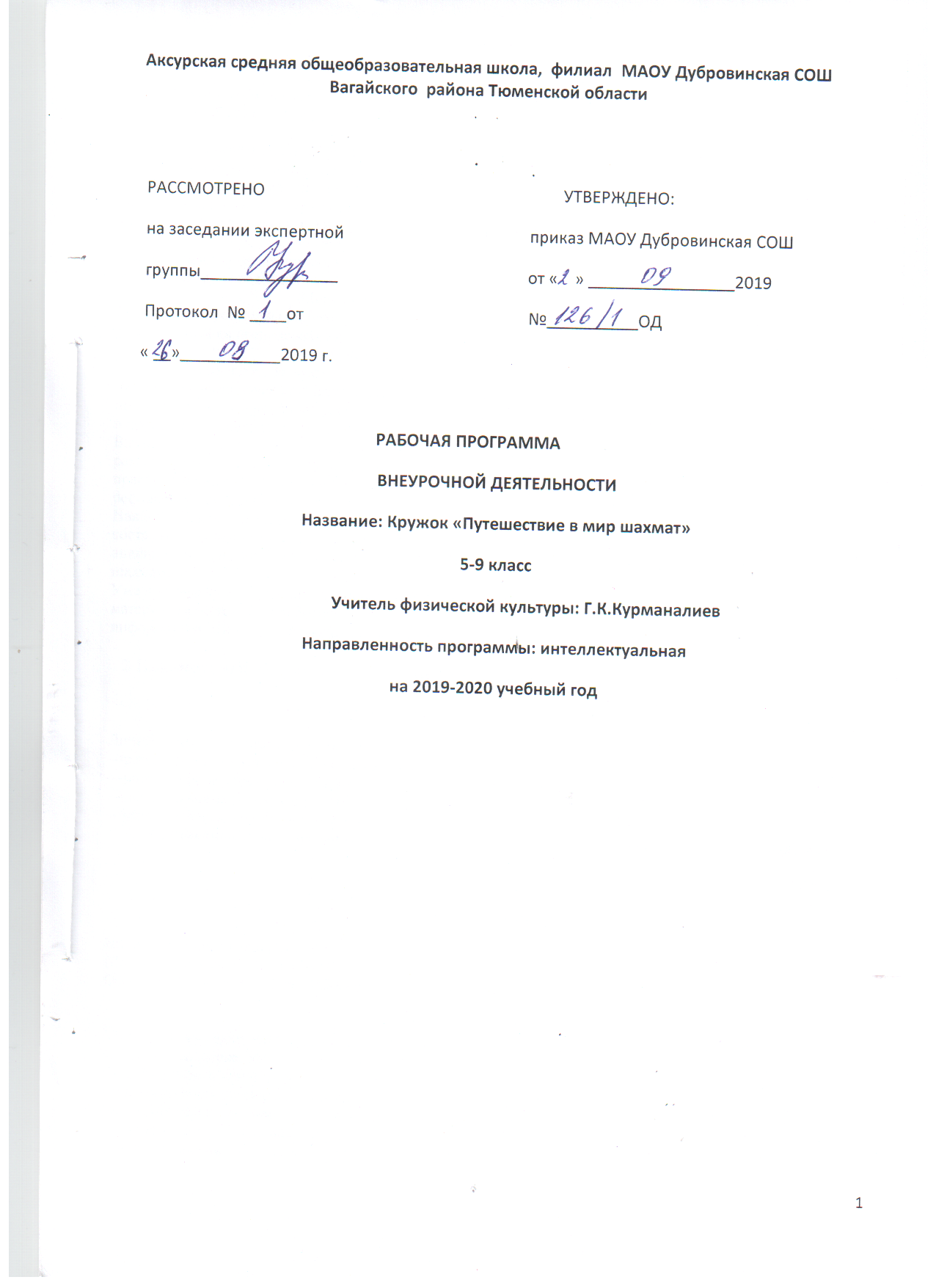 Пояснительная запискаОбщая характеристика курса       Кружок «Шахматы» входит во внеурочную деятельность по направлению «Общеинтеллектуальное развитие личности». Программа кружка ориентирована на учащихся 12-16 лет. Главная цель внеурочного курса— развитие мышления школьника во всех его проявлениях — от наглядно-образного мышления до комбинаторного, тактического и творческого.       Достоинство шахмат как модели для изучения некоторых универсальных понятий и закономерностей в начальной школе заключаетсяв том, что это игра. Очень интересную мысль о сути игры высказалИ. Рыбин: «Всё разнообразие изобретённых человечеством игр —  это, в сущности, множество моделей, которые имитируют различные типы тактических и стратегических задач мышления. Развлекательная формаигр выполняет ту же функцию, что и всё остальное, предназначенное для поощрения к жизненно необходимому поведению»                                             .Место в учебном плане.Содержание программы разбито на четыре модуля по 34 ч, из которых можно скомпоновать курс, рассчитанный на преподавание шахмат в течение четырёх лет с периодичностью один раз в неделюЦенностные ориентиры содержания кружка.Шахматы способствуют улучшению внимания школьника, а это одна из главных задач, стоящих перед учителями начальной школы. Шахматы учат ребёнка предупреждать и контролировать угрозы противника. В данном случае развитию внимания способствует мотивация, возникающая у школьникав процессе интеллектуального единоборства.Важной задачей для современной школы является развитие наглядно-образного мышления; курс А.З. Зака по развитию наглядно-образного мышления фактически почти целиком построен на материале,практически идентичном шахматам. На шахматном материале очень удобно формировать у школьника рефлексию и определять её глубину.Наиболее близким к шахматам предметом является математика, и в частности геометрия. Геометрическая составляющая шахмат особенно сильна. Например, правило квадрата и приём «Треугольник» в пешечно-эндшпиле расширяют представления школьника об особенностях использования геометрических фигур в шахматной борьбе.Уже в начале курса сведения об именах линий и полей при изучении темы «Шахматная доска» являются материалом по теме «Кодирование информации» — одной из важнейших в школьном курсеинформатики. Шахматы являются также удобным материалом для моделирования различных процессов.2.Планируемые результаты освоения учащимися программы внеурочной деятельностиЛичностные, метапредметные и предметные результатыосвоения программы кружка.Личностными результатами изучения данного внеурочного курса являются:—развитие любознательности и сообразительности;—развитие целеустремлённости, внимательности, умения контролировать свои действия;—развитие навыков сотрудничества со сверстниками;—развитие наглядно-образного мышления и логики.Предметные и метапредметные результаты представлены в содержании программы в разделах «Учащиеся должны знать» и «Учащиесядолжны уметь».Содержание программыМодуль IШахматная доска и фигурыШахматная доска. Поля, линии. Легенда о возникновении шахмат.Обозначение полей и линий. Шахматные фигуры и их обозначения.Ходы и взятия фигурХоды и взятия ладьи, слона, ферзя, короля и пешки. Ударность и подвижность фигур в зависимости от положения на доске. Угроза, нападение, защита. Превращение и взятие на проходе пешкой. Значение короля.Шах. Короткая и длинная рокировка. Начальная позиция. Запись шахматных позиций. Практическая игра.Цель и результат шахматной партии. Шах, мат и пат. Способы защиты от шаха. Открытый, двойной шах. Мат. Сходство и различие между понятиями шаха и мата. Алгоритм решения задач на мат в один ход. Пат. «Бешеные» фигуры. Сходство и различие между понятиями мата и пата. Выигрыш, ничья, виды ничьей (в том числе вечный шах). Правила шахматных соревнований. Шахматные часы. Запись шахматных ходовПринцип записи перемещения фигуры. Полная и краткая нотация. Условные обозначения перемещения, взятия, рокировки. Шахматный диктант. Ценность шахматных фигур. Нападение и защита, разменЦенность фигур. Единица измерения ценности. Изменение ценности в зависимости от ситуации на доске. Размен. Равноценный и неравноценный размен. Материальный перевес, качество.Общие принципы разыгрывания дебюта. Мобилизация фигур, безопасность короля, борьба за центр и распо-ложение пешек в дебюте. Классификация дебютов. Анализ учебных партий. Дебютные ловушки.Раннее развитие ферзя. Дебютные ловушки.К концу изучения модуля I учащиеся должны знать:—шахматную доску и её структуру;—обозначение полей линий;—ходы и взятия всех фигур, рокировку;—основные шахматные понятия (шах, мат, пат, выигрыш, ничья,ударность и подвижность фигур, ценность фигур, угроза, нападение, защита, три стадии шахматной партии, развитие и др.);уметь:—играть партию от начала до конца по шахматным правилам;—записывать партии и позиции, разыгрывать партии по записи;—находить мат в один ход в любых задачах такого типа;—оценивать количество материала каждой из сторон и определять наличие материального перевеса;—планировать, контролировать и оценивать действия соперников;—определять общую цель и пути её достижения;—решать лабиринтные задачи (маршруты фигур) на шахматном материале.Модуль IIПовторениеХоды и взятия фигур. Понятия шаха, мата и пата. Задачи на ценность.Правила записи ходов. Принципы игры в дебюте, анализ учебных партий.Защита.Понятие о защите. Уничтожение атакующей фигуры, уход из-под удара, перекрытие линии атаки, защита атакованной фигуры своей фигурой, контратакаРеализация большого материального перевесаМатование одинокого короля ферзём и ладьёй, двумя ладьями, королём и ферзём, королём и ладьёй как игры с выигрышной стратегией. Матовые и патовые позиции. Стратегии оттеснения одинокого короля на край доски. Оппозиция.Эндшпильпринципы разыгрывания эндшпилей, их классификация.—Пешечные эндшпили. Король и пешка против короля. Роль оппозиции, правило квадрата, ключевые поля. Король и крайняя пешка против короля. Треугольник как средство вынуждения цугцванга. Пешечный прорыв.—Ладейные эндшпили. Ладья и пешка против короля. Позиция Филидора. Мост и его построение. Правило Тарраша. Ферзь против пешки.Алгоритм выигрыша.Практическая играКонтроль за соблюдением шахматных правил и качеством записи.Анализ ошибок.К концу изучения модуля II учащиеся должны знать:—выигрышные стратегии матования одинокого короля;уметь:—ставить мат одинокому королю двумя ладьями, королём и ферзём, королём и ладьёй из любой позиции;—понимать причины своего выигрыша и проигрыша;—сравнивать и анализировать действия других игроков;—разыгрывать простейшие пешечные и ладейные эндшпили.Модуль IIIПовторениеСпособы защиты от нападения. Матование одинокого короля. Простейшие пешечные и ладейные эндшпили.Тактика в шахматахТактические приёмы и комбинации.Определение комбинацииВариант, форсированный вариант, жертва. Двойной удар, связка, открытое нападение, слабость последней горизонтали. Устранение защиты, отвлечение, завлечение, блокировка, освобождение пространства, перекрытие, «мельница», «рентген», перегрузка, разрушение пешечного прикрытия короля — основные идеи комбинаций. Комбинации на сочетание идей.Практическая играК концу изучения модуля III учащиеся должны знать:—основные идеи комбинаций различных типов;уметь:—осуществлять простейшие комбинации;—определять наиболее эффективные способы достижения результата.Модуль IVАтака в шахматной партииКороль в центре. Атака позиции короткой рокировки. Атака при разносторонних рокировках.Оценка позицииОценка позиции как разложение позиции на элементы. Материальное соотношение, положение в центре, сильные и слабые поля, развитие фигур и наличие угроз с обеих сторон как статические факторы, опреде-ляющие оценку позиции. Понятие о динамике позиции.Игра в середине партииЧто делать после дебюта. Слабые поля. Временные и постоянные слабости. Расположение фигур. Плохие и хорошие фигуры. Ограничение подвижности фигур. Блокада. Централизация. Открытые линии.Полуоткрытые линии. Концентрация сил для атаки важного пункта. От-крытие и закрытие линий. Два слона. 7 и 8 горизонтали. Форпост. Форпост на е5. Форпост на d5. Слабость комплекса полей. Фигуры и пешки в центре. Висячие пешки. Изолированные пешки. Центр и операции нафланге. Практическая играК концу изучения модуля IV учащиеся должны знать:—понятия ограничения, открытой и полуоткрытой линии;—слабые и сильные поля, форпост, силу и слабость изолированных пешек в центре, централизацию блокады;уметь:—занимать и использовать открытые линии, 7 и 8 горизонтали;—блокировать проходные пешки, оценивать качество расположения фигур и использовать базовые понятия.4.Тематическое планирование с указанием количества часов, отводимых на освоение каждой темы 5-9 классТематическое планирование. Модуль 2Тематическое планирование. Модуль 3Тематическое планирование. Модуль 1Тематическое планирование. Модуль 1Тематическое планирование. Модуль 1Тематическое планирование. Модуль 1Фигуры и шахматная доска (3 ч)Фигуры и шахматная доска (3 ч)Фигуры и шахматная доска (3 ч)Фигуры и шахматная доска (3 ч)1Шахматная доска. Поля, линии. Обозначение полей и линий.12Легенда о возникновении шахмат.13Шахматные фигуры и их обозначения.1Ходы и взятия фигур (12 ч)Ходы и взятия фигур (12 ч)Ходы и взятия фигур (12 ч)Ходы и взятия фигур (12 ч)4Ходы ладьи, слона, ферзя, короля и пешки..15Взятие ладьи, слона, ферзя, короля и пешки..16Практическая игра.17Ударность и подвижность фигур в зависимости от положения надоске.18Угроза, нападение, защита.19Превращение и взятие на проходе пешкой.110Значение короля.111Шах112Короткая и длинная рокировка.113Начальная позиция.114Запись шахматных позиций.115Практическая игра.1Цель и результат шахматной партии. (10 ч)Цель и результат шахматной партии. (10 ч)Цель и результат шахматной партии. (10 ч)Цель и результат шахматной партии. (10 ч)16Шах, мат и пат..117Способы защиты от шаха.118Открытый, двойной шах.119Мат.120Сходство и различие между понятиями шаха и мата.121Алгоритм решения задач на мат в один ход122Пат.«Бешеные» фигуры.123Сходство и различие между понятиями мата и пата.124Выигрыш, ничья, виды ничьей.125Правила шахматных соревнований. Шахматные часы.1Запись шахматных ходов (2 ч)Запись шахматных ходов (2 ч)Запись шахматных ходов (2 ч)Запись шахматных ходов (2 ч)26Принцип записи перемещения фигуры. Условные обозначения перемещения, взятия, рокировки.127Полная и краткая нотация.Шахматный диктант.1Ценность шахматных фигур. Нападение и защита, размен (2 ч)Ценность шахматных фигур. Нападение и защита, размен (2 ч)Ценность шахматных фигур. Нападение и защита, размен (2 ч)Ценность шахматных фигур. Нападение и защита, размен (2 ч)28Ценность фигур. Единица измерения ценности. Изменение ценностив зависимости от ситуации на доске.129Размен. Равноценный и неравноценный размен. Материальный перевес, качество.1Общие принципы разыгрывания дебюта (6 ч)Общие принципы разыгрывания дебюта (6 ч)Общие принципы разыгрывания дебюта (6 ч)Общие принципы разыгрывания дебюта (6 ч)30Мобилизация фигур, безопасность короля, борьба за центр и расположение пешек в дебюте..131Классификация дебютов.132Анализ учебных партий133Раннее развитие ферзя.134Дебютные ловушки.1№п/пТема занятияКол.часовПовторение (6 ч)Повторение (6 ч)Повторение (6 ч)Повторение (6 ч)1Ходы и взятия фигур.12Понятия шаха, мата и пата.13Задачи на ценность.14Правила записи ходов.15Принципы игры в дебюте.16Анализ учебных партий.1Защита (6 ч)Защита (6 ч)Защита (6 ч)Защита (6 ч)7Понятие о защите.18Уничтожение атакующей фигуры.19Уход из-под удара.110Перекрытие линии атаки.111Защита атакованной фигуры своей фигурой.112Контратака.1Реализация большого материального перевеса (10 чРеализация большого материального перевеса (10 чРеализация большого материального перевеса (10 чРеализация большого материального перевеса (10 ч13Матование одинокого короля ферзём и ладьёй, двумя ладьями,королём и ферзём, королём и ладьёй как игры с выигрышнойстратегией.114Матование одинокого короля ферзём и ладьёй.115Матование одинокого короля двумя ладьями..116Матование одинокого королякоролём и ферзём.117Матование одинокого королякоролём и ладьёй.118Матование одинокого королякоролём и ладьёй.119Матовые и патовые позиции.120Матовые и патовые позиции.121Стратегии оттеснения одинокого короля на край доски.122Оппозиция.1Эндшпиль (9 ч)Эндшпиль (9 ч)Эндшпиль (9 ч)Эндшпиль (9 ч)23Общие принципы разыгрывания эндшпилей.124Классификация эндшпилей.125Классификация эндшпилей.126Защита от эндшпиля.127Защита от эндшпиля.128Пешечные эндшпили.129Пешечные эндшпили.130Ладейные эндшпили.131Ладейные эндшпили.1Практическая игра (3 ч)Практическая игра (3 ч)Практическая игра (3 ч)Практическая игра (3 ч)32Контроль за соблюдением шахматных правил и качеством записи..133Контроль за соблюдением шахматных правил и качеством записи.134Анализ ошибок.1№п/пТема занятияКол.часовПовторение (3 ч)Повторение (3 ч)Повторение (3 ч)Повторение (3 ч)1Способы защиты от нападения.12Матование одинокого короля.13Простейшие пешечные и ладейные эндшпили.1Тактика в шахматах и определение комбинации (29 ч)Тактика в шахматах и определение комбинации (29 ч)Тактика в шахматах и определение комбинации (29 ч)Тактика в шахматах и определение комбинации (29 ч)4Тактические приёмы и комбинации.15Тактические приёмы и комбинации.16Форсированный вариант.17Форсированный вариант.18Вариант жертва.19Вариант жертва.110Двойной удар.111Двойной удар.112Связка.113Связка.114открытое нападение.115открытое нападение.116слабость последней гори-зонтали.117слабость последней гори-зонтали.118Устранение защиты.119Устранение защиты.120Отвлечение, завлечение.121Отвлечение, завлечение.122Блокировка.123Блокировка.124Освобож-дение пространства.125Освобож-дение пространства.126Перекрытие.127«Мельница», «рентген», перегрузка.128«Мельница», «рентген», перегрузка.129«Мельница», «рентген», перегрузка.130Разрушение пешечного прикрытия короля.131Разрушение пешечного прикрытия короля.132Комбинации на сочетание идей.1Практическая игра (2 ч)Практическая игра (2 ч)Практическая игра (2 ч)Практическая игра (2 ч)33Практическая игра134Практическая игра1Тематическое планирование. Модуль 4Тематическое планирование. Модуль 4Тематическое планирование. Модуль 4Тематическое планирование. Модуль 4№п/пТема занятияКоличествочасовАтака в шахматной партии (3 ч)Атака в шахматной партии (3 ч)Атака в шахматной партии (3 ч)Атака в шахматной партии (3 ч)1Король в центре.12Атака позиции короткой рокировки.13Атака при разносторонних рокировках.1Оценка позиции (3 ч)Оценка позиции (3 ч)Оценка позиции (3 ч)Оценка позиции (3 ч)4Оценка позиции как разложение позиции на элементы.15Материальное соотношение, положение в центре, сильные и слабыеполя, развитие фигур и наличие угроз с обеих сторон как статическиефакторы, определяющие оценку позиции.16Понятие о динамике позиции.1Игра в середине партии (22 ч)Игра в середине партии (22 ч)Игра в середине партии (22 ч)Игра в середине партии (22 ч)7Что делать после дебюта.18Слабые поля.19Временные и постоянные слабости.110Центр и операции на фланге.111Расположение фигур.112Плохие и хорошие фигуры.113Ограничение подвижности фигур.114Блокада.115Централизация.116Открытые линии.117Полуоткрытые линии.118Концентрация сил для атаки важногопункта.119Открытие и закрытие линий.120Два слона.1217 и 8 горизонтали.122Форпост.123Форпост на е5.124Форпост на d5.125Слабость комплекса полей.126Фигуры и пешки в центре.127Висячие пешки.128Изолированные пешки.1Практическая игра (6 ч)Практическая игра (6 ч)Практическая игра (6 ч)Практическая игра (6 ч)29Практическая игра130Практическая игра131Практическая игра132Практическая игра133Практическая игра134Практическая игра1